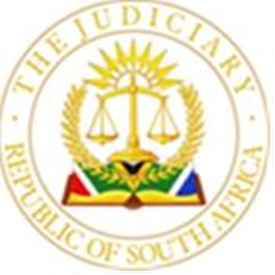 							OFFICE OF THE CHIEF JUSTICE		(REPUBLIC OF SOUTH AFRICA)					GAUTENG LOCAL DIVISION, JOHANNESBURGUNOPPOSED MOTION ROLL FOR 04 MARCH    2024.BEFORE THE HONOURABLE JUDGE: MALINDI                                  JUDGE’S SECRETARY:EBuys@judiciary.org.zaPARTIESCASE NUMBER1.ABSA BANK LIMITED v. HERMAN JOHAN ENGELBRECHT			2023-1132402.WAYNE ROSENBERG V. WILLAH MUDOLO 2023-0418913.VOLTEX (PTY) LTD V. ZEHLILE ENGINEERING AND PROJECTS CC 2023-1285474.VOLTEX (PTY) LTD V. KWAGGA HOLDINGS (PTY) LTD2023-1139535.VIVIDEND INCOME FUND LIMITED v. ICX ENTERPRISE SOUTH AFRICA (PTY) LTD # 2023-117146 6.VILLA RACHELLE BODY CORPORATE v. MTHETHELELI GULUBELE 2023-0422367.VBS MUTUAL BANK (IN LIQUIDATION) v. SALVAGE GENIE (PTY LTD	2023-1300248.TRADEMORE PTY LTD v. NHLIZIYO INVESTMENTS 2023-0973099.THEUNIS CHRISTIAAN DE KLERK v. GRAHAM ANDREW ROBERT LEGGETT 2023-12915410.THE STANDARD BANK OF SOUTH AFRICA LIMITED v. STEPHEN TYUMRE	2023-03628811.THE STANDARD BANK OF SOUTH AFRICA v. BUTI ELIAS MOTHOA 2023-10755112.THE STANDARD BANK OF SOUTH AFRICA LIMITED v. NEO WAVE (PTY) LTD 2023-12749213.THE STANDARD BANK OF SOUTH AFRICA LIMITED v. MUSA GRANTIE KHOZA 2023-05438314.THE STANDARD BANK OF SOUTH AFRICA LIMITED v. MEAN WRAPS (PTY) LTD # 2023-12746915.THE STANDARD BANK OF SOUTH AFRICA LIMITED V. MDUDUZI MALINGA 2023-07328716.THE STANDARD BANK OF SOUTH AFRICA V. SIXOLILE MABASO		2023-07505417.THE STANDARD BANK OF SOUTH AFRICA V. HEADMAN BHEKENKOSINI NGUBO2023-03697118.SOUTH AFRICAN SECURITISATION PROGRAMME (RF) LTD V. GREYNELL INVESTMENTS CC	2023-065411 19.THE BODY CORPORATE ANEMOON ESTATE V. EUGENE VAN DER BERG 2023-07122020.THANDEKA DUBE V. VERONICA MOGALAGADI 2023-09820321.TACTICAL DEFENCE SOLUTIONS V. SPARTAIN ARMS INTERNATIONAL (PTY) LTD 2023-12124822.SUZAN KHUMALO V. CONSTANCE LANGA2023-03853423.STARZMANN CONSULTING CC V. DIRECTOR GENERAL OF HOME AFFAIRS 2023-12840524.STARZMANN CONSULTING CC V. DIRECTOR GENERAL OF HOME AFFAIRS2023-12839625.SPARTACUS BODY CORPORATE V. RACHAEL MOYO	2023-07570826.STANDARD BANK OF SOUTH AFRICA LIMITED V. KAWAYA WEELFRIED MUSUALUENDO 		2022-01477827.STANDARD BANK OF SOUTH AFRICA V. WOLFGANG GUNTHER LEITNER	2023-09868528.STANDARD BANK OF SOUTH AFRICA V. MATIMU TRACY MAKHUVELE 2023-09867629.SA RETAIL PROPERTIES (PTY) LTD v. MALCOLM WHITE	2023-08969330.SOLOMON NKUNA v. MOSIBUDI TALKIE ISSUFO 2023-04589431.SODEXO SOUTHERN AFRICA (PTY) LTD v. COMMISSIONER FOR SOUTH AFRICAN REVENUE SERVICE 2023-11576232.SIBANYE GOLD (PTY) LTD T/A SIBANYE-STILLWATER V. NTSANE ABEDNEGO MONAHENG 2023-110301 33.SIBANYE GOLD (PTY) LTD T/A SIBANYE-STILLWATER V. MMANOKO WILHELMINA MASENYA 2023-110308 34.SIBANYE GOLD (PTY) LTD T/A SIBANYE-STILLWATER V. MABHUCA MLITYALWA ALFRED 2023-110279 35.SHIBBOLET HOLDINGS (PTY) LTD V. GENCORP INVESTMENTS (PTY) LTD 2023-11939236.SABATA SAMUEL SEFATSA V. MOLEKO OSEAS SEFATSA2023-09977437.SB GUARANTEE COMPANY (RF) PROPRIETARY LIMITED V. NTHABISENG PHUTI SHONGOANE 2023-10473338.SB GUARANTEE COMPANY (RF) PROPRIETARY LIMITED V. ABDUL REHMAN TRADERS CC 2023-10110839.SANTA FE BODY CORPORATE V. BONGANI MLASI 2023-13013240.POLOKO METSING v. NTABISENG MATHLOUNG 2022-025414	41.POWER GUARANTEES (PTY) LIMITED v. MSP ENGINEERING (PTY) LIMITED2023-12809843.JAN BABALA V. GLADWIN TSOALEDI MOREWANE 2023-07184044.JAYESHKUMAR ISHWARLAL MISTRY V. NONHLE NTHANDO NKOMONDE 2023-12463945.MORRIS SEGAL (PTY) LIMITED V. UKUSA INDUSTRIAL PRODUCTS (PTY) LIMITED 2023-127997		46.NOLWAZI ABANGANE PROJECTS (PTY) LTD V. JGM STEEL (PTY) LTD 2023-063371	47.NKI MARTHA TANA (BORN MOEKETSI) V. EDITH MOFOKENG 2022-02658148.MTWENI MAKHOSONKE TITUS V. LEHLOHONOLO MAGOOA2023-06676349.MOUTHFUL EATS PTY LTD V. ARCH HOTEL GROUP PTY LTD 2023-02036050.MOTALA'S WHOLESALE BUILDERS SUPPLIES (PTY) LTD T/A TIMBUILD LENASIA V. MOHAMED	2023-12854651.MALINI PROPERTY RENTALS V. MONICA MUCHENJE 	2023-099508